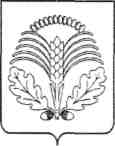 АДМИНИСТРАЦИЯ ГРИБАНОВСКОГО МУНИЦИПАЛЬНОГО РАЙОНАВОРОНЕЖСКОЙ ОБЛАСТИПОСТАНОВЛЕНИЕ   от 24.03.2021г. № 434                     п.г.т. Грибановский           Руководствуясь законом Воронежской области от 29.12.2009 № 190 – ОЗ "О наделении органов местного самоуправления муниципальных районов и городских округов Воронежской области отдельными государственными полномочиями по созданию и организации деятельности административных комиссий", администрация Грибановского муниципального района Воронежской области п о с т а н о в л я е т:       1.  Внести в перечень должностных лиц администрации Грибановского муниципального  района Воронежской области,  уполномоченных составлять протоколы об административных правонарушениях, утвержденный постановлением администрации Грибановского муниципального района Воронежской области от  15.04.2013 г. №  267, изменения, изложив его в новой редакции согласно приложению к настоящему постановлению.        2. Опубликовать настоящее постановление в Грибановском муниципальном вестнике и разместить на официальном сайте администрации Грибановского муниципального района.       3.   Контроль за исполнением настоящего постановления возложить на заместителя главы администрации муниципального района М.И. Тарасова.Глава администрациимуниципального района                                                               С.И. ТкаченкоПриложениек постановлению администрацииГрибановского муниципального районаВоронежской области                                                                        от  24.03.2021г.  № 434Перечень должностных лиц администрации  Грибановского муниципального района Воронежской области, уполномоченных составлять протоколы об административных правонарушенияхО внесении изменений в перечень должностных лиц администрации    Грибановского муниципального  района Воронежской области, уполномоченных составлять протоколы об административных правонарушениях, утвержденный постановлением администрации Грибановского муниципального района Воронежской области от 15.04.2013 г. №  267О внесении изменений в перечень должностных лиц администрации    Грибановского муниципального  района Воронежской области, уполномоченных составлять протоколы об административных правонарушениях, утвержденный постановлением администрации Грибановского муниципального района Воронежской области от 15.04.2013 г. №  267Nп/пНаименование  структурного подразделения администрацииГрибановского муниципального районаНаименование должности1.Отдел по развитию сельских территорийЧеботкова М.В. - начальник сектора по экологии и природопользованию; Макшанцев Д.А. - главный специалист2.Администрация Грибановского муниципального района Овсянникова О.П. - ведущий специалист 3.Отдел по промышленности, строительству,  транспорту, связи   и ЖКХСоловьева С.С. - главный специалист